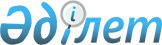 Об утверждении профессионального стандарта в деятельности по ветеринарной санитарии
					
			Утративший силу
			
			
		
					Приказ Министра сельского хозяйства Республики Казахстан от 21 января 2014 года № 20/37. Зарегистрирован в Министерстве юстиции Республики Казахстан 21 мая 2014 года № 9460. Утратил силу приказом Министра сельского хозяйства Республики Казахстан от 20 декабря 2020 года № 393.
      Сноска. Утратил силу приказом Министра сельского хозяйства РК от 20.12.2020 № 393 (вводится в действие по истечении десяти календарных дней после дня его первого официального опубликования).
      В соответствии с пунктом 3 статьи 138-5 Трудового кодекса Республики Казахстан от 15 мая 2007 года и постановлением Правительства Республики Казахстан от 29 апреля 2013 года № 406 "Об утверждении распределения и Правил использования средств на разработку профессиональных стандартов на 2013 год", ПРИКАЗЫВАЮ:
      1. Утвердить профессиональный стандарт в деятельности по ветеринарной санитарии.
      2. Департаменту ветеринарной и пищевой безопасности (Нуртазина Г.С.) Комитету ветеринарного контроля и надзора (Курманов Р.Ж.) принять меры к внедрению профессионального стандарта в порядке, установленном законодательством Республики Казахстан.
      3. Управлению социальной политики (Лепешко С.С.) обеспечить в установленном законодательством порядке государственную регистрацию настоящего приказа в Министерстве юстиции Республики Казахстан и его официальное опубликование.
      4. Контроль за исполнением настоящего приказа возложить на Управление социальной политики (Лепешко С.С.).
      5. Настоящий приказ вводится в действие по истечении десяти календарных дней со дня первого официального опубликования.
      Согласовано   
      Министр труда и   
      социальной защиты населения   
      Республики Казахстан   
      ___________ Т. Дуйсенова   
      от 7 апрель 2014 года Профессиональный стандарт
в деятельности по ветеринарной санитарии
1. Общие положения
      1. Профессиональный стандарт в деятельности по ветринарной санитарии (далее - ПС) предназначен для:
      1) регулирования взаимодействия трудовой сферы и сферы профессионального образования;
      2) регламентации требований для разработки программ подготовки, повышения квалификации и профессиональной переподготовки; 
      3) регламентации требований для оценки компетенций работников при аттестации и сертификации персонала;
      4) выработки единых требований к содержанию профессиональной деятельности, обновления квалификационных требований, отвечающих современным потребностям рынка труда;
      5) решения широкого круга задач в области управления персоналом;
      6) разработки образовательных стандартов, учебных планов, модульных учебных программ, а также разработки соответствующих учебно-методических материалов;
      7) проведения оценки профессиональной подготовленности и подтверждения соответствия квалификации специалистов.
      2. Основными пользователями ПС являются:
      1) выпускники организаций образования, работники;
      2) руководители и работники организаций, руководители и специалисты подразделений управления персоналом организаций;
      3) специалисты, разрабатывающие образовательные программы;
      4) специалисты в области оценки профессиональной подготовленности и подтверждения соответствия квалификации специалистов.
      3. На основе ПС могут разрабатываться внутренние, корпоративные стандарты организаций на функциональные модели деятельности, должности, повышение квалификации, аттестацию работников, систему стимулирования труда и другие.
      4. В настоящем ПС применяются следующие термины и определения:
      1) квалификация – степень профессиональной подготовленности работника к выполнению конкретного вида работы;
      2) квалификационный уровень/уровень квалификации – уровень требований к квалификации (компетенциям) работника, отражающий сложность, самостоятельность и ответственность выполняемых работ;
      3) предмет труда - предмет, на который направлены действия работника с целью создания продукта при помощи определенных средств труда;
      4) средства труда - средства, используемые работником для преобразования предмета труда из исходного состояния в продукт;
      5) вид трудовой деятельности - составная часть области профессиональной деятельности, сформированная целостным набором трудовых функций и необходимых для их выполнения компетенций;
      6) трудовая функция – интегрированный и относительно автономный набор трудовых действий, определяемых бизнес-процессом и предполагающий наличие необходимых компетенций для их выполнения в рамках конкретного вида трудовой деятельности;
      7) область профессиональной деятельности - совокупность видов трудовой деятельности отрасли, имеющая общую интеграционную основу (аналогичные или близкие назначение, объекты, технологии, в том числе средства труда) и предполагающая схожий набор трудовых функций и компетенций для их выполнения; 
      8) ПС - стандарт, определяющий в конкретной области профессиональной деятельности требования к уровню квалификации, компетенций, содержанию, качеству и условиям труда;
      9) единица ПС - структурный элемент профессионального стандарта, содержащий развернутую характеристику конкретной трудовой функции, которая является целостной, завершенной, относительно автономной и значимой для данного вида трудовой деятельности;
      10) профессия – основной род занятий трудовой деятельности человека, требующий определенных знаний, умений и практических навыков, приобретаемых в результате специальной подготовки и подтверждаемых соответствующими документами об образовании;
      11) компетенция – способность работника применять в профессиональной деятельности знания и умения; 
      12) должность – структурная единица работодателя, на которую возложен круг должностных полномочий и должностных обязанностей;
      13) задача - совокупность действий, связанных с реализацией трудовой функции и достижением результата с использованием конкретных предметов и средств труда;
      14) отрасль - совокупность предприятий и организаций, для которых характерна общность выпускаемой продукции, технологии производства, основных фондов и профессиональных навыков работающих;
      15) отраслевая рамка квалификаций - структурированное описание квалификационных уровней, признаваемых в отрасли;
      16) национальная рамка квалификаций - структурированное описание квалификационных уровней, признаваемых на рынке труда; 
      17) функциональная карта - структурированное описание трудовых функций и задач, выполняемых работником определенного вида деятельности в рамках той или иной области профессиональной деятельности.  2. Паспорт ПС
      5. Вид экономической деятельности (область профессиональной деятельности) Государственный классификатор Республики Казахстан 03- 2007:75.00 Ветеринарная деятельность, ветеринарно-санитарная экспертиза продуктов животноводства.
      6. Основная цель вида экономической деятельности: профилактика заболеваний животных, дезинфекция, дезинсекция и дератизация, ветеринарно-санитарная экспертиза продуктов животноводства.
      ПС устанавливает в области ветеринарной деятельности: по продуктам животного происхождения, дезинфекция животноводческих помещений, услуг требования к содержанию, качеству, условиям труда, квалификации и компетенциям работников.
      7. Виды деятельности, профессии, квалификационные уровни определены в Приложении 1 к профессиональному стандарту.
      Требования стандарта относятся к видам деятельности и следующим профессиям данной области: 
      санитар ветеринарный;
      препаратор ветеринарный;
      врач ветеринарный (бактериолог);
      вирусолог;
      токсиколог. 3. Карточка видов трудовой деятельности (профессий)
Параграф 1. Санитар ветеринарный
      8. Квалификационный уровень по ОРК – 3.
      9. Возможные наименования должностей: санитар ветеринарный.
      10. Профессия "санитар ветеринарный" обязывает субъекта знать и уметь выполнять задачи, связанные с реализацией основной функции: оказание помощи больным животным, участие в ветеринарных массовых мероприятиях.
      11. Связь с действующими нормативными документами указана в таблице 1 Приложения 2 к настоящему ПС. 
      12. Требования к условиям труда, образованию и опыту работы санитара ветеринарного приведены в таблице 2 Приложения 2 к настоящему ПС. 
      13. Перечень единиц ПС, определяющий трудовые функции, выполняемые санитаром ветеринарным, указан в таблице 3 Приложения 3 к настоящему ПС. 
      14. Описание единиц и трудовые действия, выполняемые санитаром ветеринарным, приведены в таблице 4 Приложения 2 к настоящему ПС. 
      15. Требования к компетенции санитара ветеринарного указаны в таблицах 5 Приложения 2 к настоящему ПС.  Параграф 2. Препаратор ветеринарный
      16. Квалификационный уровень по ОРК – 3.
      17. Возможные наименования должностей: препаратор ветеринарный.
      18. Профессия "препаратор ветеринарный" обязывает субъекта знать и уметь выполнять задачи, связанные с реализацией основной функции: Приготовление питательных сред, красок, изготовление лабораторных препаратов.
      19. Связь с действующими нормативными документами указана в таблице 1 Приложения 3 к настоящему ПС. 
      20. Требования к условиям труда, образованию и опыту работы препаратора ветеринарного приведены в таблице 2 Приложения 3 к настоящему ПС.
      21. Перечень единиц ПС, определяющий трудовые функции, выполняемые препаратором ветеринарным, указан в таблице 3 Приложения 3 к настоящему ПС. 
      22. Описание единиц ПС и трудовые действия, выполняемые препаратором ветеринарным, приведены в таблице 4 Приложения 3 к настоящему ПС.
      23. Требования к компетенции препаратора ветеринарного указаны в таблице 5 Приложения 3 к настоящему ПС.  Параграф 3. Врач ветеринарный (бактериолог)
      24. Квалификационный уровень по ОРК – 5-7.
      25. Возможные наименования должностей: врач ветеринарный (бактериолог), главный врач бактериолог, главный врач ветеринарный.
      26. Профессия "врач ветеринарный (бактериолог)" обязывает субъекта знать и уметь выполнять задачи, связанные с реализацией основной функции: проведение бактериологических исследований. 
      27. Связь с действующими нормативными документами указана в таблице 1 Приложения 4 к настоящему ПС. 
      28. Требования к условиям труда, образованию и опыту работы врача ветеринарного (бактериолога) приведены в таблице 2 Приложения 4 к настоящему ПС.
      29. Перечень единиц ПС, определяющий трудовые функции, выполняемые врачом ветеринарным (бактериологом), указан в таблице 3 Приложения 4 к настоящему ПС. 
      30. Описание единиц ПС и трудовые действия, выполняемые врачом ветеринарным (бактериологом), приведены в таблице 4 Приложения 4 настоящему ПС.
      31. Требования к компетенции врача ветеринарного (бактериолога) указаны в таблицах 5, 6, 7 Приложения 4 к настоящему ПС.  Параграф 4. Вирусолог
      32. Квалификационный уровень по ОРК – 5-7.
      33. Возможные наименования должностей: вирусолог.
      34. Профессия "вирусолог" обязывает субъекта знать и уметь выполнять задачи, связанные с реализацией основной функции: проведение вирусологических лабораторных исследований.
      35. Связь с действующими нормативными документами указана в таблице 1 Приложения 5 к настоящему ПС. 
      36. Требования к условиям труда, образованию и опыту работы вирусолога приведены в таблице 2 Приложения 5 к настоящему ПС. 
      37. Перечень единиц ПС, определяющий трудовые функции, выполняемые вирусологом, указан в таблице 3 Приложения 5 к настоящему ПС.
      38. Описание единиц ПС и трудовые действия, выполняемые вирусологом, приведены в таблице 4 Приложения 5 к настоящему ПС. 
      39. Требования к компетенции вирусолога указаны в таблицах 5, 6, 7 Приложения 5 к настоящему ПС.  Параграф 5. Токсиколог
      40. Квалификационный уровень по ОРК – 5-6.
      41. Возможные наименования должностей: токсиколог.
      42. Профессия "токсиколог" обязывает субъекта знать и уметь выполнять задачи, связанные с реализацией основной функции: Определение степени токсичности в патологическом материале.
      43. Связь с действующими нормативными документами указана в таблице 1 Приложения 6 к настоящему ПС. 
      44. Требования к условиям труда, образованию и опыту работы токсиколога приведены в таблице 2 Приложения 6 к настоящему ПС. 
      45. Перечень единиц ПС, определяющий трудовые функции, выполняемые токсикологом, указан в таблице 3 Приложения 6 к настоящему ПС. 
      46. Описание единиц ПС и трудовые действия, выполняемые токсикологом, приведены в таблице 4 Приложения 6 к настоящему ПС. 
      47. Требования к компетенции таксиколога указаны в таблицах 5, 6 Приложения 6 к настоящему ПС.  4. Разработчики ПС
      48. Разработчиком ПС является Министерство сельского хозяйства Республики Казахстан.
      49. Лист согласования, экспертиза и регистрация ПС приведены в приложении 9 к настоящему ПС.
      Виды деятельности, профессии, квалификационные уровни
      Таблица 1. Связь с действующими нормативными документами
      Таблица 2. Требования к условиям труда,
      образованию и опыту работы санитара ветеринарного
      Таблица 3. Перечень единиц ПС, определяющий
              трудовые функции, выполняемые санитаром ветеринарным
         Таблица 4. Описание единиц ПС, выполняемых санитаром ветеринарным
      Таблица 5. Требования к компетенциям
           cанитара ветеринарного 3-го квалификационного уровня ОРК
      Таблица 1. Связь с действующими нормативными документами
      Таблица 2. Требования к условиям труда,
             образованию и опыту работы препаратора ветеринарного
      Таблица 3. Перечень единиц ПС, определяющий
               трудовые функции, выполняемые препаратором ветеринарного
      Таблица 4. Описание единиц ПС, выполняемых препаратором ветеринарным
      Таблица 5. Требования к компетенциям препаратора
      ветеринарного 3-го квалификационного уровня ОРК
      Таблица 1. Связь с действующими нормативными документами
      Таблица 2. Требования к условиям труда,
          образованию и опыту работы врача ветеринарного (бактериолога)
      Таблица 3. Перечень единиц ПС, определяющий
          трудовые функции, выполняемые врачом ветеринарным (бактериологом)
      Таблица 4. Описание единиц ПС,
      выполняемых врачом ветеринарным (бактериологом)
      Таблица 5. Требования к компетенциям
      врача ветеринарного (бактериолога) 5-го квалификационного уровня ОРК
      Таблица 6. Требования к компетенциям врача ветеринарного
      (бактериолога) 6-го квалификационного уровня ОРК
      Таблица 7. Требования к компетенциям
      врача ветеринарного (бактериолога) 7-го квалификационного уровня ОРК
      Таблица 1. Связь с действующими нормативными документами
      Таблица 2. Требования к условиям труда,
      образованию и опыту работы вирусолога
      Таблица 3. Перечень единиц ПС,
              определяющий трудовые функции, выполняемые вирусологом
      Таблица 4. Описание единиц ПС, выполняемых вирусологом
      Таблица 5. Требования к компетенциям вирусолога
      5–го квалификационного уровня ОРК
      Таблица 6. Требования к компетенциям вирусолога
      6–го квалификационного уровня ОРК
      Таблица 7. Требования к компетенциям вирусолога
      7–го квалификационного уровня ОРК
      Таблица 1. Связь с действующими нормативными документами
      Таблица 2. Требования к условиям труда,
      образованию и опыту работы токсиколога
      Таблица 3. Перечень единиц ПС, определяющий
      трудовые функции, выполняемые токсикологом
      Таблица 4. Описание единиц ПС, выполняемых токсикологом
      Таблица 5. Требования к компетенциям токсиколога
      5-го квалификационного уровня ОРК
      Таблица 6. Требования к компетенциям токсиколога
      6-го квалификационного уровня ОРК
      Лист согласования
      Настоящий ПС зарегистрирован ________________________________________
      Внесен в Реестр профессиональных стандартов рег. № __________________
      Письмо (протокол) № ________________________Дата ____________________
					© 2012. РГП на ПХВ «Институт законодательства и правовой информации Республики Казахстан» Министерства юстиции Республики Казахстан
				
Министр
А. МамытбековУтвержден
приказом Министра
сельского хозяйства
Республики Казахстан
от 21 января 2014 года № 20/37Приложение 1
к профессиональному стандарту
в деятельности по ветеринарной санитарии
№ п/п
Наименование вида
деятельности
Наименование
профессии с учетом
тенденций рынка труда
Наименование
профессии согласно
государственному
классификатору занятий
Республики Казахстан 01-2005
Квалификационный
уровень ОРК
1
Ветеринарная санитария
Санитар ветеринарный
Санитар ветеринарный
3
2
Ветеринарная санитария
Препаратор ветеринарный
Препаратор ветеринарный 
3
3
Ветеринарная санитария
Врач ветеринарный (бактериолог)
Врач ветеринарный (бактериолог)
5-7
4
Ветеринарная санитария
Вирусолог
Вирусолог
5-7
5
Ветеринарная санитария
Токсиколог
Токсиколог
5-6Приложение 2
к профессиональному стандарту
в деятельности по ветеринарной санитарии
Государственный классификатор занятий Республики Казахстан (ГКЗ)
Государственный классификатор занятий Республики Казахстан (ГКЗ)
Базовая группа
5139 Санитар ветеринарный
Единый тарифно-квалификационный справочник работ и профессий рабочих (ЕТКС)
Единый тарифно-квалификационный справочник работ и профессий рабочих (ЕТКС)
Выпуск, раздел ЕТКС
Выпуск 64, раздел: Работа в животноводстве
Профессия по ЕТКС
Санитар ветеринарный
Квалификационный уровень ОРК
Разряды по ЕТКС
3
3-4
Возможные места работы по профессии (предприятия, организации)
Возможные места работы по профессии (предприятия, организации)
Фермерские, крестьянские хозяйства, коллективные хозяйства, акционерные общества, производственные кооперативы, товарищества с ограниченной ответственностью, животноводческой направленности
Фермерские, крестьянские хозяйства, коллективные хозяйства, акционерные общества, производственные кооперативы, товарищества с ограниченной ответственностью, животноводческой направленности
Вредные и опасные условия труда
Вредные и опасные условия труда
Опасность травматизма, риски заражения при обслуживании неблагополучного по зоонозным заболеваниям скота, при отборе проб для исследований
Опасность травматизма, риски заражения при обслуживании неблагополучного по зоонозным заболеваниям скота, при отборе проб для исследований
Особые условия допуска к работе
Особые условия допуска к работе
В соответствии с законодательством Республики Казахстан 
В соответствии с законодательством Республики Казахстан 
Квалификационный уровень ОРК
Уровень профессионального образования и обучения
Уровень профессионального образования и обучения
Требуемый опыт работы
3
Практический опыт и/или профессиональная подготовка (курсы на базе организации образования по программам профессиональной подготовки до одного года или обучение на предприятии) при наличии общего среднего образования или технического и профессионального образования на базе основного среднего образования без практического опыта
Практический опыт и/или профессиональная подготовка (курсы на базе организации образования по программам профессиональной подготовки до одного года или обучение на предприятии) при наличии общего среднего образования или технического и профессионального образования на базе основного среднего образования без практического опыта
Не требуется
Шифр
трудовой
функции
Наименование трудовой функции
(единицы профессионального стандарта)
1
Оказание помощи ветеринарным специалистам при проведении регулярных массовых прививок, обработок животных с помощью аппаратов и механизмов; при патологоанатомическом вскрытии и утилизации трупов животных
2
Приготовление дезинфицирующих растворов. Проведение дезинфекции, дезинсекции и дератизации. Поддержание санитарного режима
Шифр
трудовой
функции
Предметы
труда
Средства
труда
Задачи
(трудовые действия)
1
Животные, птицы и рыбы
Сыворотки, вакцины, медикаменты, шприцы, инъекционные иглы, пробирки
1-1) Проведение массовых обработок животных с помощью аппаратов и механизмов
1
Животные, птицы и рыбы
Результаты лабораторных исследований, журналы учета больных животных
1-2) Подготовка патологического материала для отправки в лабораторию. Утилизация трупов животных на скотомогильнике или в трупосжигательной печи
2
Животные, птицы и рыбы
Дезинфицирующие средства
2-1) Приготовление дезинфицирующих растворов. Поддержание санитарного режима предприятия
2
Животные, птицы и рыбы
Дезинфекционные установки, опрыскиватели, помещения для животных
2-2) Настройка дезинфекционных установок, опрыскивателей. Проведение дезинфекции, дезинсекции, дератизации
Шифр
задачи
Личностные и профессиональные
компетенции
Умения и навыки
Знания
1-1)
Положительные склонности работы в команде. Индивидуальная ответственность за соблюдение правил и норм, элементарных мер безопасности, собственное здоровье
Умение взять кровь, проведение вакцинации, туберкулинизации
Знание проводить массовые обработки животных с помощью аппаратов и механизмов
2-1)
Самостоятельность мышления. Понимание и ответственность необходимости выполнения задания 
Умение подготовки патологического материала, утилизации отработанного материала с соблюдением правил и инструкций
Знание подготовки патологического материала для отправки в лабораторию. Утилизация трупов животных на скотомогильнике или в трупосжигательной печи 
3-1)
Положительные склонности работы в команде. Индивидуальная ответственность
Умение проведения работ в соответствии с инструкциями и правилами ветеринарно-санитарной гигиены
Знание приготовления дезинфицирующих растворов. Поддержание санитарного режима предприятия
4-1)
Выполнение задачи под непосредственным руководством ветврача
Навыки и умения в проведении дезинфекции, дезинсекции, дератизации
Знание дезинфекционных установок, опрыскивателей. Настройка дезинфекционных установок, опрыскивателейПриложение 3
к профессиональному стандарту
в деятельности по ветеринарной санитарии
Государственный классификатор занятий Республики Казахстан (ГКЗ)
Государственный классификатор занятий Республики Казахстан (ГКЗ)
Базовая группа
7460 Препаратор ветеринарный
Единый тарифно-квалификационный справочник работ и профессий рабочих (ЕТКС)
Единый тарифно-квалификационный справочник работ и профессий рабочих (ЕТКС)
Выпуск, раздел ЕТКС
Выпуск 64, Работы и профессии рабочих в животноводстве
Профессия по ЕТКС
Препаратор ветеринарный
Квалификационный уровень ОРК
Разряды по ЕТКС
3
3
Возможные места работы по профессии (предприятия, организации)
Возможные места работы по профессии (предприятия, организации)
Ветеринарные лаборатории, гистологическая лаборатория, научно-исследовательские институты, учебные заведения и организации ветеринарного профиля, производство наглядных пособий
Ветеринарные лаборатории, гистологическая лаборатория, научно-исследовательские институты, учебные заведения и организации ветеринарного профиля, производство наглядных пособий
Вредные и опасные условия труда
Вредные и опасные условия труда
Работа с красителями для гистологических препаратов, пахучими химическими веществами для фиксации патологического материала. Отбор проб патологического материала от больных животных
Работа с красителями для гистологических препаратов, пахучими химическими веществами для фиксации патологического материала. Отбор проб патологического материала от больных животных
Особые условия допуска к работе
Особые условия допуска к работе
В соответствии с законодательством Республики Казахстан
В соответствии с законодательством Республики Казахстан
Квалификационный
уровень ОРК
Уровень профессионального
образования и обучения
Уровень профессионального
образования и обучения
Требуемый опыт
работы
3
Практический опыт и/или профессиональная подготовка (курсы на базе организации образования по программам профессиональной подготовки до одного года или обучение на предприятии) при наличии общего среднего образования или технического и профессионального образования на базе основного среднего образования без практического опыта
Практический опыт и/или профессиональная подготовка (курсы на базе организации образования по программам профессиональной подготовки до одного года или обучение на предприятии) при наличии общего среднего образования или технического и профессионального образования на базе основного среднего образования без практического опыта
Не требуется
Шифр
трудовой
функции
Наименование трудовой функции
(единицы профессионального стандарта)
1
Подготовка инструментов и тканей к работе. Изготовление необходимых растворов. Изготовление срезов из органов и тканей животных
2
Приготовление питательных сред, мазков крови и лабораторных препаратов. Окраска и исследование мазков, гистологических срезов
3
Применение растворов консервантов и химических реактивов в гистологической и лабораторной практике
4
Оформление изменения в технической документации в связи с корректировкой технологических процессов и режимов производства и согласование их с подразделениями предприятия
Шифр
трудовой
функции
Предметы труда
Средства труда
Задачи
(трудовые действия)
1
Ткани, органы от здоровых или больных животных
Инструменты для вскрытия, спецодежда, защитные очки, перчатки, халат, микротом
1-1) Изготовление срезов и мазков из органов и тканей животных с помощью инструментов и помещение их в специальные растворы.
2
Ткани, органы от здоровых или больных животных, набор лабораторных красок 
Халат, колпак, перчатки, ингредиенты для приготовления питательных сред, мазков и лабораторных препаратов
2-1) Приготовление питательных сред, красок, изготовление лабораторных препаратов
2
Ткани, органы от здоровых или больных животных, набор лабораторных красок
Халат, колпак, перчатки, ингредиенты для приготовления питательных сред, мазков и лабораторных препаратов
2-2) Применение растворов консервантов и химических реактивов в гистологической и лабораторной практике для окраски мазков, мазков-отпечатков, изготовления препаратов
3
Инструменты, отработанный материал мазки-отпечатки, органы и ткани
Автоклавы, трупосжигательные печи, специальная одежа и обувь, тара для использованного материала, дезинфицирующие растворы
3-1) Утилизация отработанного материала; уход за оборудованием. Обработка инструментов дезинфицирующим раствором.
Шифр
задачи
Личностные и
профессиональные
компетенции
Умения и навыки
Знания
1-1)
Ответственность, умение четко организовать рабочее место, дисциплина труда
Умение при решении стандартных и однотипных практических задач
Знание при изготовлении срезов и мазков из органов и тканей животных с помощью инструментов и помещение их в специальные растворы
2-1)
Индивидуальная ответственность, деятельность под руководством вышестоящего специалиста
Умение выбора способа действий по заданному инструкциями алгоритму. Применение знаний правил и методик при выполнении работы 
Знание при подготовке питательных сред, красок, изготовление лабораторных препаратов
2-2)
Ответственность в рамках функциональных обязанностей
Умение при работе с соблюдением инструкций и методик
Знание применения растворов консервантов и химических реактивов в гистологической и лабораторной практике для окраски мазков, мазков-отпечатков, изготовления препаратов
3-1)
Ответственность за собственное здоровье, безопасность, защиту окружающей среды.
Умение при выборе способов утилизации патологического материала согласно Ветеринарному Законодательству
Знание утилизации отработанного материала; уход за оборудованием. Знание закона об охране окружающей средыПриложение 4
к профессиональному стандарту
в деятельности по ветеринарной санитарии
Государственный классификатор занятий Республики Казахстан (ГКЗ)
Государственный классификатор занятий Республики Казахстан (ГКЗ)
Базовая группа
2212 Врач ветеринарный (бактериолог)
1221 Главный бактериолог
1221 Главный врач ветеринарный
Типовые квалификационные характеристики должностей руководителей и специалистов сельскохозяйственной отрасли (утверждены приказом Министра сельского хозяйства Республики Казахстан от 1 июля 2013 года № 17/308, зарегистрированы в Министерстве юстиции Республики Казахстан 8 августа 2013 года № 8614)
Типовые квалификационные характеристики должностей руководителей и специалистов сельскохозяйственной отрасли (утверждены приказом Министра сельского хозяйства Республики Казахстан от 1 июля 2013 года № 17/308, зарегистрированы в Министерстве юстиции Республики Казахстан 8 августа 2013 года № 8614)
Квалификационный
уровень ОРК
Категории
5
І, ІІ, ІІІ, без категории
6
І, ІІ, ІІІ, без категории
7
-
Возможные места работы по профессии (предприятия, организации)
Возможные места работы по профессии (предприятия, организации)
Лаборатории ветеринарно-санитарной экспертизы рынков, колбасные и консервные заводы, мясоперерабатывающие предприятия, учреждения государственной таможенной службы, биологические комбинаты и другие предприятия по изготовлению и контролю биологически активных веществ, транспорт, научно-исследовательские институты, учебные заведения и организации ветеринарного профиля, военно-ветеринарная служба
Лаборатории ветеринарно-санитарной экспертизы рынков, колбасные и консервные заводы, мясоперерабатывающие предприятия, учреждения государственной таможенной службы, биологические комбинаты и другие предприятия по изготовлению и контролю биологически активных веществ, транспорт, научно-исследовательские институты, учебные заведения и организации ветеринарного профиля, военно-ветеринарная служба
Вредные и опасные условия труда
Вредные и опасные условия труда
Возможность инфицирования при проведении ветеринарно-санитарной экспертизы и/или при обследовании животных, больных особо опасными заболеваниями
Возможность инфицирования при проведении ветеринарно-санитарной экспертизы и/или при обследовании животных, больных особо опасными заболеваниями
Особые условия допуска к работе
Особые условия допуска к работе
В соответствии с законодательством Республики Казахстан
В соответствии с законодательством Республики Казахстан
Квалификационный
уровень ОРК
Уровень профессионального
образования и обучения
Уровень профессионального
образования и обучения
Требуемый
опыт работы
5
Техническое и профессиональное (специалист среднего звена), послесреднее образование, практический опыт, или высшее образование
Техническое и профессиональное (специалист среднего звена), послесреднее образование, практический опыт, или высшее образование
Опыт работы не менее 3 лет на предыдущих позициях, либо при наличии высшего образования - без требований к стажу работы
6
Высшее образование, практический опыт
Высшее образование, практический опыт
Опыт работы не менее 3 лет
7
Высшее образование, практический опыт. Послевузовское образование, практический опыт
Высшее образование, практический опыт. Послевузовское образование, практический опыт
Опыт работы не менее 5 лет
Шифр
трудовой
функции
Наименование трудовой функции
(единицы профессионального стандарта)
1
Проведение бактериологических исследований. Обеспечение использования аналитически и диагностически надежных методов бактериологического исследования. Проведение обеззараживания бокса, обработки рабочего места, стерилизации инструментов, подготовка растворов реактивов, питательных сред. Оформление и расчет результатов проводимых анализов, уничтожение остатков биологического материала
2
Проведение лабораторной ветеринарно-санитарной экспертизы. Проведение осмотра и вскрытия трупов павших животных. Выявление и типизация возбудителей болезней животных. Выявление скрытых форм особо опасных болезней животных. Прием материала, поступившего на исследование, обеспечение его хранения до окончания исследования
3
Участие в интерпретации результатов бактериологических исследований. Осуществление мероприятий по проведению внутри лабораторного и внешнего контроля качества лабораторных бактериологических исследований. Участие в освоении и внедрении новых методов бактериологических исследований и лабораторного оборудования
4
Проведение испытаний, карантинного анализа и карантинной экспертизы подкарантинной продукции на соответствие требованиям международных и отечественных стандартов. Оформление документации по расходу материалов на проведение исследований и санитарной обработки, а также результаты исследований, выдача по ним актов экспертизы
5
Оказание методической и практической помощи работникам организации в пределах своей компетенции. Проведение экспериментальных исследования в области бактериологии. Участие в разработке новых методов работы. Осуществление анализа и учет проведенных лабораторно-диагностических исследований. Учет коллекционного материала, обеспечение его сохранности. Ведение установленной отчетности. Консультационные услуги врачам других специальностей по вопросам бактериологии
Шифр
трудовой
функции
Предметы
труда
Средства труда
Задачи
(трудовые действия)
1
Патологический материал от животных, смыв, мазки - отпечатки 
Лабораторное оборудование, посуда, микроскоп
1-1) Проведение аналитически и диагноcтически надежных методов бактериологического исследования
1
Патологический материал от животных, смыв, мазки 
Акты с результаты экспертиз, отчетная документация
1-2) Проведение осмотра и вскрытия трупов павших животных. Типизация возбудителей болезней животных. Выявление скрытых форм особо опасных болезней животных
2
Патологический материал от животных 
Халаты, резиновые перчатки, маски
2-1) Осуществление мероприятий по проведению внутри лабораторного и внешнего контроля качества лабораторных бактериологических исследований.
2
Патологический материал от животных, смывы, мазки 
Акты с результаты экспертиз, отчетная документация
2-2) Оформление документации по расходу материалов на проведение исследований и санитарной обработки
3
Патологический материал от животных, смывы, мазки
Акты с результаты экспертиз, отчетная документация
3-1) Проведение анализа своей работы и работы подчиненных специалистов. Подготовка отчетов о своей работе, участие в составлении годового отчета бактериологической лаборатории
4
Патологический материал от животных, смывы, мазки
Акты с результаты экспертиз, отчетная документация, новые методики 
4-1) Проведение экспериментальных исследования в области бактериологии. Участие в разработке новых методов работы. Осуществление анализа и учет проведенных лабораторно-диагностических исследований
5
Патологический материал от животных 
Халаты, резиновые перчатки, маски
5-1) Оказание методической и практической помощи ветеринарным специалистам лабораторий и организаций
Шифр
задачи
Личностные и
профессиональные компетенции
Умения и навыки
Знания
1-1)
Руководство сотрудниками, ответственность за результат их работы; самостоятельное управление и контроль производственного процесса; способность делать аргументированные выводы и грамотное оперирование информацией
Творческий подход к разработке и выдвижению различных вариантов решения профессиональных проблем; владение разнообразными методиками бактериологических исследований
Владение техникой безопасности и охраны труда. Знание Закона Республики Казахстан "О ветеринарии". Курсы повышения квалификации
2-1)
Способность к коллективному творчеству в профессиональной деятельности, принятие ответственности за результаты ветеринарной деятельности
Умение и навыки при контроле объема и качества выполненной работы
Знание проведения своевременных, полных, по существующим методикам исследований
2-2)
Освоение новых методов и подходов, ориентированных на конечный результат.
Теоретические и практические знания в проведении ветеринарно-санитарной экспертизы
Знание оформления документации по результатам серологических исследований, выдача актов экспертиз
3-1)
Проведение делового планирования и распределения материальных и человеческих ресурсов, необходимых для управления и организации профессиональной деятельности
Контроль, оценка и коррекция при проведении исследований
Знание научных достижений, участие в проведении научных исследований по совершенствованию методики серологических исследований
4-1)
Самостоятельный поиск информации, необходимой для решения профессиональных задач
Опыт и знания в профессиональной деятельности
Знание обработки, анализа, систематизации научно-технической информации по специальным вопросам 
5-1)
Руководство сотрудниками с принятием ответственности за результат их действий 
Творческий подход, умения и навыки самостоятельно разрабатывать и выдвигать различные, в том числе альтернативные, варианты решения
Знание оказания методической и практической помощи ветеринарным специалистам лабораторий и организаций
Шифр
задачи
Личностные и
профессиональные
компетенции
Умения и навыки
Знания
1-1)
Ответственность за ход и результаты работы, за охрану здоровья и безопасность труда, меры по гигиене труда и охране окружающей среды
Умения и навыки осуществлять научно-исследовательскую и инновационную деятельность
Знание проведения аналитически и диагностически надежных методов бактериологического исследования
1-2)
Согласование работ на порученном участке с деятельностью других участков
Умение, контроль и оценка при проведении лабораторной бактериологической диагностике
Знание методов осмотр и вскрытии трупов павших животных. Типизация возбудителей болезней животных. Выявление скрытых форм особо опасных болезней животных
2-1)
Способность к творчеству в профессиональной деятельности, инициативе в управлении, принимать ответственность за развитие профессионального знания и за результаты профессиональной деятельности
Умение, совершенствование и разработка, оценка и коррекция компонентов технологического процесса
Знания осуществления мероприятий по проведению внутреннего лабораторного и внешнего контроля качества лабораторных бактериологических исследований
2-2)
Руководство сотрудниками (группой) с принятием ответственности за результат на конкретном участке технологического процесса
Умение решения проблем технологического или методического характера
Знание оформления документации по расходу материалов на проведение исследований и санитарной обработки
3-1)
Синтез специальных теоретических и практических знаний в том числе, инновационных и практического опыта
Умение оценивать и коррекция компонентов технологического процесса
Знание анализа своей работы и работы подчиненных специалистов. Подготовка отчетов о своей работе, участие в составлении годового отчета бактериологической лаборатории
4-1)
Самостоятельный поиск, анализ и оценка профессиональной информации.
Умение и навыки в профессиональной деятельности при консультации по вопросам лечения и воспроизводства животных
Знание проведения экспериментальных исследований в области бактериологии. Участие в разработке новых методов работы
5-1)
Осуществление анализа и учет проведенных лабораторно-диагностических исследований
Умение логично оформлять свои мысли в письменной и устной форме, применять на практике теоретические знания в конкретной области
Знание в оказании методической и практической помощи ветеринарным специалистам лабораторий и организаций
Шифр
задачи
Личностные и
профессиональные компетенции
Умения и навыки
Знания
1-1)
Руководство деятельностью сотрудников с принятием ответственности за результат, с учетом достижения результатов
Умение и навыки при решении проблем технологического характера, требующих разработки новых подходов осмотра животных и диагностирование их болезней
Синтез профессиональных, научных знаний при лабораторной диагностике патологических материалов от животных
1-2)
Определение стратегии деятельности подразделения по совершенствованию качества ветеринарного обслуживания, улучшению организации труда
Умение использования разнообразных методов по совершенствованию качества ветеринарного обслуживания, улучшению организации труда
Знание предложения руководству по совершенствованию качества ветеринарного обслуживания, улучшению организации труда 
2-1)
Ответственность на уровне подразделений
Умение выполнения текущих исследований и разработка управленческих обязанностей 
Знание и выполнение зоогигиенических и ветеринарных правил при работе с лабораторными животными
2-2)
Руководство сотрудниками с принятием ответственности за результат на конкретном участке технологического процесса
Решение проблем технологического или методического характера
Знание оформления документации по расходу материалов на проведение исследований
3-1)
Разработка новых методов, подходов и процедуры управления и развития отрасли
Выбор методов и средств лабораторной радиологической диагностики 
Знание инструкций и правила ветеринарных мероприятий по предупреждению заболеваний и падежа животных 
4-1)
Определение проблем и задач с применением инновационных подходов
Контроль радиоактивной загрязненности объектов ветеринарного надзора, поступающих из контрольных пунктов. Определение уровня гамма-фона, активности техногенных радионуклидов
Консультации по вопросам определения уровня радиоактивного загрязнения продукции растительного и животного происхождения, предназначенной для отправки на экспорт
5-1)
Осуществление руководство работниками. Определяет проблему и задачи с применением инновационных подходов
Ответственность за достижение результата при осуществлении руководства работниками
Знание и выполнение родственных по содержанию обязанности. Осуществление руководство работникамиПриложение 5
к профессиональному стандарту
в деятельности по ветеринарной санитарии
Государственный классификатор занятий Республики Казахстан (ГКЗ)
Государственный классификатор занятий Республики Казахстан (ГКЗ)
Базовая группа
2212 Вирусолог
1221 Главный вирусолог
Типовые квалификационные характеристики должностей руководителей и специалистов сельскохозяйственной отрасли (утверждены приказом Министра сельского хозяйства Республики Казахстан от 1 июля 2013 года № 17/308, зарегистрированы в Министерстве юстиции Республики Казахстан 8 августа 2013 года № 8614) 
Типовые квалификационные характеристики должностей руководителей и специалистов сельскохозяйственной отрасли (утверждены приказом Министра сельского хозяйства Республики Казахстан от 1 июля 2013 года № 17/308, зарегистрированы в Министерстве юстиции Республики Казахстан 8 августа 2013 года № 8614) 
Квалификационный уровень ОРК
Категории
5
І, ІІ, ІІІ, без категории
6
І, ІІ, ІІІ, без категории
7
-
Возможные места работы по профессии (предприятия, организации)
Возможные места работы по профессии (предприятия, организации)
Лаборатории ветеринарно-санитарной экспертизы рынков, учреждения государственной таможенной службы, биологические комбинаты и другие предприятия по изготовлению и контролю биологически активных веществ, научно-исследовательские институты, учебные заведения
Лаборатории ветеринарно-санитарной экспертизы рынков, учреждения государственной таможенной службы, биологические комбинаты и другие предприятия по изготовлению и контролю биологически активных веществ, научно-исследовательские институты, учебные заведения
Вредные и опасные условия труда
Вредные и опасные условия труда
Риски заражения при работе с зараженным материалом
Риски заражения при работе с зараженным материалом
Особые условия допуска к работе
Особые условия допуска к работе
В соответствии с законодательством Республики Казахстан
В соответствии с законодательством Республики Казахстан
Квалификационный
уровень ОРК
Уровень профессионального
образования и обучения
Уровень профессионального
образования и обучения
Требуемый опыт работы
5
Техническое и профессиональное (специалист среднего звена), послесреднее образование, практический опыт, или высшее образование
Техническое и профессиональное (специалист среднего звена), послесреднее образование, практический опыт, или высшее образование
Опыт работы не менее 3 лет на предыдущих позициях, либо при наличии высшего образования - без требований к стажу работы
6
Высшее образование, практический опыт
Высшее образование, практический опыт
Опыт работы не менее 3 лет
7
Высшее образование, практический опыт. Послевузовское образование, практический опыт
Высшее образование, практический опыт. Послевузовское образование, практический опыт
Опыт работы не менее 5 лет
Шифр
трудовой
функции
Наименование трудовой функции
(единицы профессионального стандарта)
1
Проводит лабораторную карантинно-фитосанитарную и ветеринарно-санитарную экспертизу. Осуществляет выявление и типизацию возбудителей болезней животных. Выявляет скрытые формы особо опасных болезней животных. Проводит испытания, карантинный анализ и карантинную экспертизу подкарантинной продукции на соответствие установленным требованиям. В процессе работы применяет международные и отечественные стандарты
2
Оформляет документацию по расходу материалов на проведение исследований и санитарной обработки. Проводит обеззараживание бокса, обработку рабочего места, стерилизацию инструментов, готовит растворы реактивов, питательные среды. Ведет картотеку и осуществляет хранение коллекционного материала. Следит за правильностью хранения и сроками годности питательных сред и диагностических препаратов
Шифр
трудовой
функции
Предметы труда
Средства труда
Задачи
1
Патологический материал от животных, трупы мелких животных, спецодежда 
Лабораторное оборудование, микроскоп, лабораторная посуда, лабораторные животные
1-1) Осмотр и вскрытие трупов павших животных. Прием материала, поступившего на исследование, обеспечение его хранение до окончания исследования.
1
Патологический материал от животных, трупы мелких животных, спецодежда 
Лабораторное оборудование, микроскоп, посуда, лабораторные животные
1-2) Проведение вирусологических исследований материала от больных животных. Заражение подопытных животных, исследование материала и постановка диагноза
2
Патологический материал от животных, халаты, резиновые перчатки, маски 
Лаборант, врач, санитар ветеринарный
2-1) Оформление и расчет результатов проводимых анализов. Ведение картотеки и хранение коллекционного материала. Следит за правильностью хранения и сроками годности питательных сред и диагностических препаратов, остатков биологического материала
2
Патологический материал от животных, смыв, мазки 
Акты с результаты экспертиз, отчетная документация
2-2) Ведение картотеки и хранение коллекционного материала. Соблюдение правил хранения и сроков годности питательных сред и диагностических препаратов
Шифр
задачи
Личностные и
профессиональные
компетенции
Умения и навыки
Знания
1-1)
Индивидуальная ответственность. Положительные склонности работы в команде
Соблюдение правил санитарии. Применение навыков в планировании, оценке работы, мониторинге и нахождении правильных решений
Широкий диапазон теоретических и практических знаний в профессиональной сфере деятельности. Осмотр и вскрытие трупов павших животных
1-2)
Согласование работ на порученном участке с деятельностью других участков. Планирование деятельности, внедрение новых форм менеджмента, управление деятельностью персонала 
Определение способов коммуникаций и согласования точек зрения по совершенствованию качества ветеринарного обслуживания, улучшению организации труда
Знание проведения вирусологических исследований материала от больных животных. Заражение подопытных животных, исследование материала и постановка диагноза
2-1)
Способность к творчеству в профессиональной деятельности, инициативе в управлении, принимать ответственность за развитие профессионального знания и за результаты ветеринарной деятельности
Умение и навыки при контроле объема и качества выполненной ими работы
Знание оформления и расчета результатов проводимых анализов. Ведение картотеки и осуществляет хранение коллекционного материала. Контроль за правильностью хранения и сроками годности питательных сред и диагностических препаратов, остатков биологического материала
2-2)
Принятие решений по повышению профессионализма и квалификации персонала.
Освоение новых методов и подходов, ориентированных на конечный результат
Опыт и знание в профессиональной деятельности при консультации по вопросам лечения и воспроизводства животных
Ведение картотеки и хранение коллекционного материала. Соблюдение правил хранения и сроков годности питательных сред и диагностических препаратов
№ задачи
Личностные и
профессиональные
компетенции
Умения и навыки
Знания
1-1)
Склонность к самостоятельному поиску, анализу и оценке профессиональной информации 
Умение оценивать и коррекция компонентов технологического процесса; умение и навыки осуществлять научно-исследовательскую и инновационную деятельность
Синтез специальных теоретических и практических, инновационных знаний и практического опыта
1-2)
Коммуникабельность, выраженная склонность к работе в коллективе, поиск новых методов исследований
Участие в испытаниях утвержденных новых видов оборудования и приборов, разработке современных методов диагностики вирусных заболеваний животных и растений
Знание проводить курсы повышения квалификации, обучающие семинары, самообразование
2-1)
Принятие решений по повышению профессионализма и квалификации персонала. Освоение новых методов и подходов, ориентированных на конечный результат
Умение и навыки в профессиональной деятельности при консультации по вопросам диагностики вирусных инфекций
Знание правил ветеринарно-санитарной экспертизы скота и птицы. Консультации по вопросам диагностики вирусных инфекций
2-2)
Планирование и распределение материальных и человеческих ресурсов, необходимых для управления и организации профессиональной деятельности
Контроль, оценка и коррекция при проведении вирусологических исследований
Знание ведения картотеки и хранение коллекционного материала. Соблюдение правил хранения и сроков годности питательных сред и диагностических препаратов
Шифр
задачи
Личностные и
профессиональные
компетенции
Умения и навыки
Знания
1-1)
Руководство деятельностью сотрудников с принятием ответственности за результат, с учетом достижения результатов
Решение проблем, технологического характера, требующих разработки новых подходов осмотра животных и диагностирование их болезней
Синтез профессиональных, научных знаний при осмотре животных и диагностирование их болезней
1-2)
Определение стратегии деятельности подразделения по совершенствованию качества ветеринарного обслуживания, улучшению организации труда
Использования разнообразных методов по совершенствованию качества ветеринарного обслуживания, улучшению организации труда
Знание и предложения руководству по совершенствованию качества ветеринарного обслуживания, улучшению организации труда
2-1)
Разработка новых методов, подходов и процедуры управления и развития отрасли
Умения выбор методов и средств для достижения результатов ветеринарных мероприятий по предупреждению вирусных инфекций у животных
Знание оформления и расчет результатов проводимых анализов. Ведение картотеки и хранение коллекционного материала. Правильность хранения и сроки годности питательных сред и диагностических препаратов
2-2)
Планирование и распределение материальных и человеческих ресурсов, необходимых для управления и организации профессиональной деятельности
Умение и навыки, коррекция при проведении вирусологических исследований
Знание ведения картотеки и хранение коллекционного материала. Соблюдение правил хранения и сроков годности питательных сред и диагностических препаратовПриложение 6
к профессиональному стандарту
в деятельности по ветеринарной санитарии
Государственный классификатор занятий Республики Казахстан (ГКЗ)
Государственный классификатор занятий Республики Казахстан (ГКЗ)
Базовая группа
2212 Токсиколог
Типовые квалификационные характеристики должностей руководителей и специалистов сельскохозяйственной отрасли (утверждены приказом Министра сельского хозяйства Республики Казахстан от 1 июля 2013 года № 17/308, зарегистрированы в Министерстве юстиции Республики Казахстан 8 августа 2013 года № 8614)
Типовые квалификационные характеристики должностей руководителей и специалистов сельскохозяйственной отрасли (утверждены приказом Министра сельского хозяйства Республики Казахстан от 1 июля 2013 года № 17/308, зарегистрированы в Министерстве юстиции Республики Казахстан 8 августа 2013 года № 8614)
Квалификационный
уровень ОРК
Категории
5
І, ІІ, ІІІ, без категории
6
І, ІІ, ІІІ, без категории
Возможные места работы
по профессии
Возможные места работы
по профессии
Ветеринарные лаборатории и лаборатории ветеринарно-санитарной экспертизы рынков, научно-исследовательские институты, учебные заведения
Ветеринарные лаборатории и лаборатории ветеринарно-санитарной экспертизы рынков, научно-исследовательские институты, учебные заведения
Вредные и опасные
условия труда
Вредные и опасные
условия труда
Риск заражения при работе с зараженным материалом
Риск заражения при работе с зараженным материалом
Особые условия допуска к работе
Особые условия допуска к работе
В соответствии с нормативно-правовыми актами Республики Казахстан
В соответствии с нормативно-правовыми актами Республики Казахстан
Квалификационный
уровень ОРК
Уровень профессионального
образования и обучения
Уровень профессионального
образования и обучения
Требуемый опыт работы
5
Техническое и профессиональное (специалист среднего звена), послесреднее образование, практический опыт, или высшее образование 
Техническое и профессиональное (специалист среднего звена), послесреднее образование, практический опыт, или высшее образование 
Опыт работы не менее 3 лет на предыдущих позициях, либо при наличии высшего образовании - без требований к стажу работы
6
Высшее образование, практический опыт
Высшее образование, практический опыт
Опыт работы не менее 3 лет
Шифр
трудовой
функции
Наименование трудовой функции
(единицы профессионального стандарта)
1
Проводит лабораторные исследования продукции. Принимает материал, поступивший на исследование, обеспечивает его хранение до окончания исследования. Подготавливает лабораторное оборудование к работе. Оформляет и рассчитывает результаты анализов. Обеспечивает обеззараживание и уничтожение остатков материала
2
Определяет степень токсичности в патологическом материале. Оказывает методическую и практическую помощь в организации и проведении мероприятий по профилактике токсикозов у животных. Изучает достижения науки и передового опыта
3
Проводит оценку новых тестов и методов исследования. Ведет анализ и учет проведенных лабораторно-диагностических исследований. Представляет отчеты в установленном порядке. Внедряет прогрессивные приемы и методы борьбы с паразитами
4
Проводит оценку новых тестов и методов исследования. Разрабатывает прогрессивные приемы и методы токсикологического анализа. Генерирует идеи, осуществляет широкомасштабные изменения в профессиональной и социальной сфере, руководит сложными производственными и научными процессами
Шифр
трудовой
функции
Предметы труда
Средства труда
Задачи
1
Патологический материал от животных, направление на исследование лабораторное оборудование
Микроскоп, рабочие растворы для исследований, халат, колпак, резиновые перчатки, журнал регистрации проб
1-1) Прием материала для исследования, его хранение до окончания исследования. Оформление и расчет результатов анализов. Обеспечение обеззараживания и уничтожения остатков патологического материала
2
Патологический материал от животных, направление на исследование, лабораторное оборудование
Инструкции, спецодежда, лабораторный журнал
2-1) Оказание методической и практической помощи предприятиям, хозяйствам в организации и проведении мероприятий по профилактике токсикозов у животных.
3
Патологический материал от животных, направление на исследование, лабораторное оборудование
Должностные инструкции, методические указания, журналы исследований
3-1) Оценка новых тестов и методов исследования. Анализ и учет проведенных лабораторно-диагностических исследований. Представление отчета в установленном порядке
4
Патологический материал от животных, направление на исследование, лабораторное оборудование
Должностные инструкции, методические указания, журналы исследований
4-1) Оценка новых тестов и методов исследования. Разработка прогрессивных приемов и методов борьбы с токсикозами. Генерация идей, осуществление широкомасштабных изменений в профессиональной и социальной сфере, руководство сложными производственными и научными процессами
Шифр
задачи
Личностные и
профессиональные компетенции
Умения и навыки
Знания
1-1)
Руководство работой сотрудников, ответственность за собственное обучение и обучение других.
Применение практических и познавательных навыков в планировании, оценке работы, анализе ситуации, самоанализе, принятии решений и создания условий их реализации, контроля и коррекции деятельности в контексте командной работы
Всесторонние знания методик токсикологических исследований. Знания в области безопасности и охраны труда. Знание закона Республики Казахстан "О Ветеринарии"
2-1)
Согласование работы токсикологического отдела с планами лаборатории
Определение способов коммуникаций и согласования точек зрения по совершенствованию качества ветеринарного обслуживания, улучшению организации труда
Умение организации и проведения мероприятий по борьбе с токсикозами в сельхозформированиях различных форм собственности
3-1)
Способность к творчеству в профессиональной деятельности, инициативе в управлении
Умение и навыки при контроле объема и качества выполненной ими работы
Знание оценки новых тестов и методов исследования. Анализа и учета проведенных лабораторно-диагностических исследований
4-1)
Принятие решения по повышению профессионализма и квалификации персонала. Освоение новых методов и подходов, ориентированных на конечный результат
Опыт и знания в профессиональной деятельности, консультации по вопросам профилактики токсикозов
Знание разработки прогрессивных приемов и методов борьбы с токсикозами животных и безопасности продукции животноводства
Шифр
задачи
Личностные и
профессиональные компетенции
Умения и навыки
Знания
1-1)
Руководство сотрудниками и наблюдение за выполнением задач отдельных работников и команд. Управление профессиональным развитием отдельных работников или команды
Теоретические и практические знания при осмотре животных и диагностировании их болезней и повреждений 
Знание деятельности, требующая синтеза специальных, профессиональных знаний и практического опыта
2-1)
Согласование работ на порученном участке с деятельностью других участков. Планирование деятельности, внедрение новых форм менеджмента, управление деятельностью персонала участка.
Определение способов коммуникаций и согласования точек зрения по совершенствованию качества токсикологических исследований, улучшению организации труда
Знание оказания методической и практической помощи предприятиям, хозяйствам в организации и проведении мероприятий по борьбе с токсикозами
3-1)
Принятие решений по повышению профессионализма и квалификации персонала. Освоение новых методов и подходов, ориентированных на конечный результат
Опыт и знание в профессиональной деятельности при консультации по вопросам лечения и профилактики токсических состояний у животных
Знание и оценка новых тестов и методов исследования. Анализ диагностических исследований. Представление отчета в установленном порядке
4-1)
Планирование и распределение материальных и человеческих ресурсов, необходимых для управления и организации профессиональной деятельности
Умение и коррекция ветеринарных мероприятий при диагностике, профилактике и лечению заболеваний животных
Знание и разработка прогрессивных приемов и методов борьбы с болезнями. Генерация идей, руководство производственными и научными процессами
4-2)
Определение источников и поиск информации, необходимой для развития деятельности
Умения и навыки научно обосновывать постановку целей и выбор методов и средств их достижения
Знание разработки прогрессивных приемов и методов; руководство сложными производственными и научными процессамиПриложение 7
к профессиональному стандарту
в деятельности по ветеринарной санитарии
Название организации
Министерство труда и социальной защиты населения Республики Казахстан